Liebe Eltern                                                                                 Bielefeld, den 23.3.20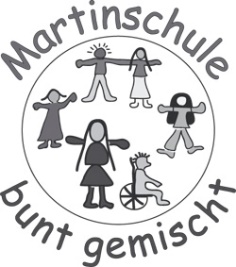 Es geht um die Anmeldung Ihres Kindes zur Notfallbetreuung an den Wochenenden und in den Osterferien. Dieses Angebot wird auf die Wochenenden und die Osterferien (mit Ausnahme von Karfreitag bis Ostermontag) ausgedehnt. Ich habe für diese Zeiten noch einmal ein gesondertes Anmeldeformular erstellt, dass Ihre Bedarfe genau erfasst. Trotz aller Vorsichtsmaßnahmen gehen Lehrkräfte, die in den Notfallgruppen eingesetzt werden, gesundheitliche Risiken ein. Soweit ich weiß verläuft die Krankheit bei Kindern glücklicherweise zwar unproblematischer, trotzdem scheint nach meinem Kenntnisstand ein Risiko zumindest insofern ebenfalls zu gelten, als die Einhaltung der 1,50m Abstandsregel und der Hygieneregeln nur schwer konsequent einzuhalten sind. Deswegen haben wir daher ein großes Interesse daran, diese Gruppen so klein wie möglich zu halten. Falls nicht unbedingt erforderlich, schicken Sie Ihr Kind bitte nicht in die Notfallgruppe. Da die Zahl der anwesenden Kinder bisher stets kleiner war, als die Zahl der angemeldeten, haben wir den Eindruck, dass Sie bereits so verfahren. Bitte melden Sie Ihr Kind trotzdem in der Notfallgruppe an, wenn Ihre Tätigkeit das in Zukunft bei möglicherweise ansteigenden Coronazahlen erforderlich machen könnte. Es ist leichter für uns, für 20 Kinder zu planen und es kommen nur 10, als umgekehrt. In den Ferien werden unter der Woche die OGS-Mitarbeiterinnen und –mitarbeiter eingesetzt, an den Wochenenden übernehmen das die Lehrerinnen und Lehrer.Erlauben Sie mir einige einordnende Worte dazu: Als Angestellte oder Beamte des Landes NRW sind Lehrerinnen und Lehrer von vielen Sorgen, Ängsten und Nöten um den Arbeitsplatz oder sogar die berufliche Existenz nicht betroffen. Wir wissen, dass uns dieses Privileg in besonderer Weise gegenüber unserem Dienstherrn und den Menschen in unserem Land verpflichtet.  Wir sind bereit, diesen Verpflichtungen zu entsprechen.Trotzdem möchte ich an dieser Stelle erwähnen: Keine Lehrkraft macht derzeit „Urlaub“. Wir alle bemühen uns nach Kräften, die Situation für unsere Kinder und für die Schule insgesamt in den Notfallgruppen und im „Homeoffice“ bestmöglich aufzufangen.  Der Einsatz in den Notfallgruppen birgt für die eingesetzten Kolleginnen und Kollegen gesundheitliche Risiken. Sie übernehmen diese Dienste aus Pflicht- und Verantwortungsbewusstsein und stellen damit eine vorbildliche Dienstauffassung und sehr hohe Einsatzbereitschaft unter Beweis.  Dafür gebührt Ihnen Anerkennung, Wertschätzung und Dankbarkeit. Ich betone diesen Aspekt, weil es in den offiziellen Informationen und Mitteilungen des MSB m.E. nicht so sehr zum Ausdruck kommt. Bitte beachten Sie den Anmeldebogen für die Wochenenden und die Osterferien auf Seite 2. Bleiben Sie gesund. Mit freundlichen GrüßenM. SpiekermannAnmeldeschein Notfallgruppe Martinschule für Wochenenden und Osterferien                      Ich/ wir benötigen für unser Kind ______________________________ (Vor- und Nachname) folgende Betreuungszeiten in den Notfallgruppen:Falls noch nicht geschehen: Belegen Sie bitte mit den entsprechenden Formularen (auf unserer Homepage), dass Sie zum Kreis der Anspruchsberechtigten gehören.Name: ____________________________________ Datum: ___________________________________Dieses Formular bitte ausgefüllt bis Mittwoch, den 25.3.20 zurücksenden an info@martinschule-buntgemischt.deoder Ihrem Kind mit in die Schule geben. ZeitraumAnkreuzenGgf. ergänzende HinweiseWochenende 28.3. und 29.3.Wochenende    4.4. und 5.4.Ferienwoche   6.4. bis 9.4.Ferienwoche 14.4. bis 17.4.Wochenende 18.4. bis 19.4.